NAVODILO ZA DELO1. S pomočjo rešitev najprej preveri odgovore . Vzemi rdeč kemični svinčnik, popravi napake in zapiši mankajoče. Označi si naloge, ki ti kljub rešitvam še vedno niso jasne in se o njih pogovorimo, ko pridemo v šolo.- v PRIPONKI so  rešitve Preveri svoje znanje, učb. str. 96-98.  -REŠITVE –učni list  Maščobe      A polarna glava, B nepolaren rep    LipidiNetopni v vodi, manjša gostota od vode.Nepolarne spojineTrdne-masti, tekoče-oljaa)oljčno olje, sončnično olje...b) ribje olje, goveji loj...B So estri glicerola in višjih maščobnih kislin. Estrska funk. SkupinaMaščobe so estriRacionalna formula palmitinske kisline:CH3-(CH2)14-COOH      b) 3 molekuleNasičene in nenasičene maščobe     Vzorec A, ker vsrbuje največji delež nasičenih mašč. KislinDanašnja naloga SPOZNAJMO MILA Pozorno preberi vsebino  in si oglej filmčke v eučbeniku  na spodnji povezavi (desno spodaj je znak > za naprej po straneh)  https://eucbeniki.sio.si/kemija9/1271/index.html  in učbeniku na str. 72-75.  Če želiš več, na portalu iRocusPlus ( www.iRokusPlus.si ) v »Moji zbirki« poišči in klikni na Kemija 9. Klikni na Interaktivno učno gradivo. V kazalu (levo zgoraj) pojdi na poglavje 3 Organske spojine s kisikom, podpoglavje 3.35 Mila. Preberi vsebino in si oglej video predstavitve.ZAPIS V ZVEZEK:naslov MILADopolni !1.Mila so po kemijski zgradbi natrijeve ali kalijeve soli ____________________2. Kemijsko reakcijo pri kateri nastanejo mila imenujemo _________________   ali bazična hidroliza maščob.3.Poglej si poskus - priprava mila v laboratoriju https://eucbeniki.sio.si/kemija9/1271/index1.htmlZa pripravo mila potrebujemo __________________ in ____________________.4. Zgradba mila: narišiKATIONSKI DEL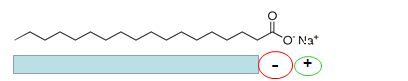                    ANIONSKI DEL                                       je iz nepolarnega repa-alkilna veriga  (topen v nepolarnih snoveh)  in polarne glave (topen v vodi) 5. Delovanje mila-pranje. Poglej si še enkrat animacijo   https://eucbeniki.sio.si/kemija9/1271/index3.html     in  dopolni besedilo.Delci mila se z ______________ delom povežejo z nepolarnimi delci _________ in jih odtrgajo iz površine tkanine.Delci mila z nepolarnim delom obdajo delce ______________, proti vodi pa je usmerjen ____________ del. Nastale kapljice maščobe, obdane z delci mila, se porazdelijo v vodi. Nastane _______________ maščobe v vodi, ki jo speremo s tkanine.6.Mila in sintetične detergente s skupnim imenom imenujemo PAS ali ________________________________.7. Delovanje mil in detergentov se razlikuje. Mila učinovito delujejo le v mehki vodi, detergenti pa v _______________in __________________ vodi.8. Emulgatorji so PAS. Omogočajo, da se maščoba fino porazdeli v vodI oz. nastanek emulzije. 9. Primeri emulzij __________________________________________________Četrtek, 26.3. 2020 in petek, 27.3.2020   9.b   